新北市主題館 報名開跑★本展由新北市政府出口拓銷遠程參展 資格審核通過海外免費行銷★Communications & Broadcasting Week展將匯集最新穎的5G/IoT 移動網路技術與服務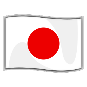 市場資訊：
根據日本電子資訊技術產業協會(JEITA)預估，全球5G專網市場規模在2030年達991億美元，而全球製造業利用5G進行數位化腳步相較於其他行業更顯積極，除參與行業應用5G標準制定外，已於多個工廠建置5G專網進行智慧工廠應用驗證。在日本國內，5G市場規模從2020年起年均增長71.3%左右，預計2030年市場規模將達到123.81億美元左右。鑒此趨勢，本年為我國產業以精良品質及合理價格搶攻日本市場缺口之良機。展會簡介：
日本通信放送週由日本Reed展覽公司主辦，2022年6月將回到日本東京Big sight展館舉行，將再次集合來自5G/IoT，光通信，4K / 8K技術，影像通信等相關的產品/技術企業前來參展，展會的規模持續增長，保持了在業內展會中舉足輕重的地位，吸引專業觀眾如電信運營商，通信系統製造商，廣播公司，行業用戶(醫療、安全)等參觀。2021會後報告 & 訪客分析：參展商超過120間廠商，專業買主來自近40個國家、日本本地專業觀眾達8,987名，同期展會吸引共48,207名專業人士參觀採購。展出大項：5G /無線通訊系統、天線、電源/充電電池、防雷保護、EMC零件、連接器、電纜、吸波器、過濾、工具/金屬配件、測量/檢查設備、網關、傳感器/芯片、解決方案等相關產品。參觀人士/買家類別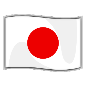 電信運營商、廣播公司、CATV提供商、通訊系統製造商、廣播系統製造商、系統集成商、數據中心提供商、電氣公司以及醫療、娛樂、安全、教育、顯示用戶、IoT等領域領域的生產技術、製造技術、採購等專業人士。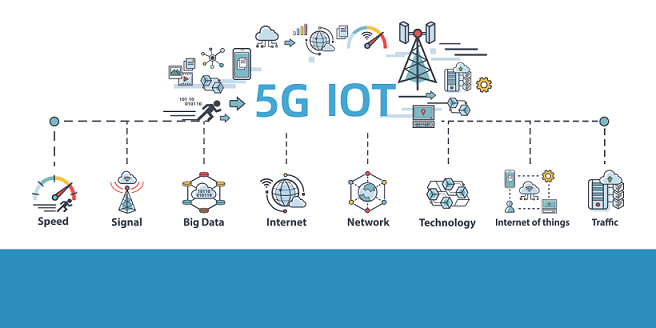 新北主題館報名相關須知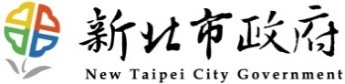 徵集家數：12家參加費用：免參展費用，提供單趟展品運輸費(限制材積數0.1CBM或毛重10公斤)，若郵運費用若有超支，超出部分需由廠商自行負擔。參加廠商資格： 公司或工廠設立登記在新北市之業者。必須為我國政府立案之廠商，在經濟部無處分紀錄且最近一年有出口實績者。參展商品需為自製或台灣製造。報名家數超過可容納家數時，將依序按有否獲國內外政府或知名機構認可之設計或發明競賽得獎/專利權/著作權、完成報名手續時間等條件遴選參團廠商，報名廠商不得有異議。若參與廠商超過12家，未遴選上之廠商，另提供線上型錄會展現場TV牆播放方式參展(DM文宣包含公司基本資料、產品等相關資訊)。 報名手續：報名時請備齊報名表上資料，並加蓋公司章及負責人印鑑，正本寄送本會，並於同時繳交保證金新台幣一萬元。(支票抬頭：新北市電腦商業同業公會，支票日期：111年7月31日)報名日期：自即日起至2022年05月20日，名額有限，額滿提前截止。保證金於展期最後一天起一個月內，反還原票據或帳戶退款。參加廠商應遵守及配合事項：請派員準時出席相關展覽洽談活動(展期視訊洽商)，並協助提供資料以便本會分析市場及統計推銷成果，其涉及業務機密部分，將予審慎保密。參展商需提供展品、型錄DM於日本會展攤位上陳列。特別注意：標示Made in China之樣品不得參加。參加廠商請依本活動規則方式參與，如有不可抗力原因無法參加，務請事先知會，若非因不可抗力原因而退展或未全程參與者，所繳保證金概不退還。其餘參展規則均願依循大會所訂之各項規定，如有不合規定事宜，同意接受主辦單位處理。.參加廠商之展品、出版品及所提供之團員名冊刊登產品圖文，不得涉及商品仿冒或侵害國內外其他廠商之專利權、商標權及智慧財產權，如涉及仿冒事宜，由廠商自行負擔所有責任，並支付衍生之訴訟仲裁等費用，以及活動主辦國行政或司法裁定之賠償或罰鍰。上述辦法主辦單位保留修正之權利，得視實際狀況調整。2022 新北市出口拓銷活動-日本移動通訊應用展 報名表煩請郵寄報名表至：新北市電腦商業同業公會（台北市中正區福州街11-2號3樓）公司名稱公司名稱(中) (中) (中) (中) 公司名稱公司名稱(英) (英) (英) (英) 聯絡地址聯絡地址(中)(中)(中)(中)聯絡地址聯絡地址(英) (英) (英) (英) 聯絡電話聯絡電話聯絡傳真公司網頁URL公司網頁URL負責人聯絡人姓名(中)姓名(英)聯絡人職稱(中)職稱(英)聯絡人E-mail分機總出口實績總出口實績國貿局出進口廠商登記系統網站：https://fbfh.trade.gov.tw/fb/web/queryBasicf.do(1)110年級距：                (2)109年級距： 國貿局出進口廠商登記系統網站：https://fbfh.trade.gov.tw/fb/web/queryBasicf.do(1)110年級距：                (2)109年級距： 國貿局出進口廠商登記系統網站：https://fbfh.trade.gov.tw/fb/web/queryBasicf.do(1)110年級距：                (2)109年級距： 國貿局出進口廠商登記系統網站：https://fbfh.trade.gov.tw/fb/web/queryBasicf.do(1)110年級距：                (2)109年級距： 公司簡介(中文200字以內)公司簡介(中文200字以內)公司簡介(英文200字以內)公司簡介(英文200字以內)產品介紹(中文200字以內)產品介紹(中文200字以內)產品介紹 (英文200字以內)請另外提供產品圖檔產品介紹 (英文200字以內)請另外提供產品圖檔產品獲獎紀錄或
專利認證產品獲獎紀錄或
專利認證備註：公司簡介與產品概要將由本會編排製作廠商名冊，於展出時提供當地廠商、政府單位請附上LOGO一式( AI格式，解析度300dpi以上)產品圖檔二式( AI格式，解析度300dpi以上)保證金繳交後如因故退展者，恕不退還。自收到參展合約書電子檔起，廠商即需履行繳費及參團廠商應遵守及配合事項備註：公司簡介與產品概要將由本會編排製作廠商名冊，於展出時提供當地廠商、政府單位請附上LOGO一式( AI格式，解析度300dpi以上)產品圖檔二式( AI格式，解析度300dpi以上)保證金繳交後如因故退展者，恕不退還。自收到參展合約書電子檔起，廠商即需履行繳費及參團廠商應遵守及配合事項備註：公司簡介與產品概要將由本會編排製作廠商名冊，於展出時提供當地廠商、政府單位請附上LOGO一式( AI格式，解析度300dpi以上)產品圖檔二式( AI格式，解析度300dpi以上)保證金繳交後如因故退展者，恕不退還。自收到參展合約書電子檔起，廠商即需履行繳費及參團廠商應遵守及配合事項備註：公司簡介與產品概要將由本會編排製作廠商名冊，於展出時提供當地廠商、政府單位請附上LOGO一式( AI格式，解析度300dpi以上)產品圖檔二式( AI格式，解析度300dpi以上)保證金繳交後如因故退展者，恕不退還。自收到參展合約書電子檔起，廠商即需履行繳費及參團廠商應遵守及配合事項備註：公司簡介與產品概要將由本會編排製作廠商名冊，於展出時提供當地廠商、政府單位請附上LOGO一式( AI格式，解析度300dpi以上)產品圖檔二式( AI格式，解析度300dpi以上)保證金繳交後如因故退展者，恕不退還。自收到參展合約書電子檔起，廠商即需履行繳費及參團廠商應遵守及配合事項備註：公司簡介與產品概要將由本會編排製作廠商名冊，於展出時提供當地廠商、政府單位請附上LOGO一式( AI格式，解析度300dpi以上)產品圖檔二式( AI格式，解析度300dpi以上)保證金繳交後如因故退展者，恕不退還。自收到參展合約書電子檔起，廠商即需履行繳費及參團廠商應遵守及配合事項公司及負責人蓋章公司及負責人蓋章公司及負責人蓋章公司及負責人蓋章填表人：日期：